w w w . i ei w or l d .c om 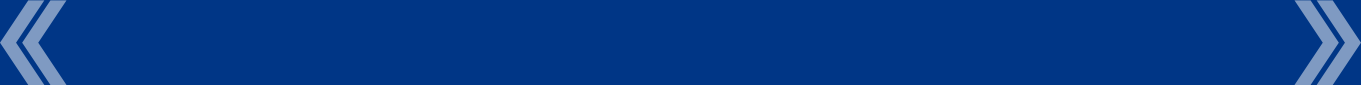 Hyper converged High-performance Computing, Virtualization, Storage, and Application server in one chassis for streamlined efficiency and manageability.Features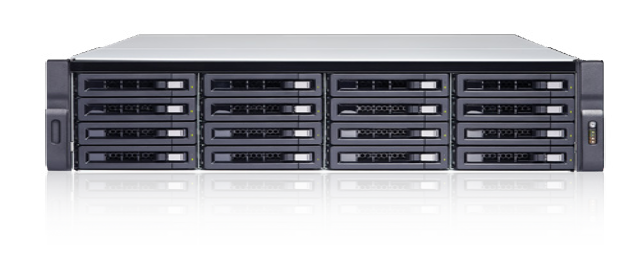 Double Server, support Intel® Xeon® E5-2600 v316 x DIMM Slots, up to 1TB memory with 16 x 64GB DIMMs4 x PCIe slot can support 40GbE network cardStorage expandable, up to 1PBIPMI Remote Management10GbE network card support ready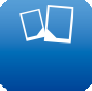 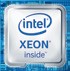 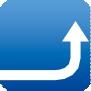 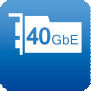 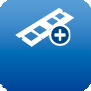 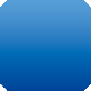 Server-grade Hardware Design Robust, Reliable & InnovativeSuited for enterprise environments which demand the highest performance, simplified IT management, uninterrupted service, and optimized virtualization environments, the GRAND-C610 is designed with high-standard hardware specifications to meet those needs.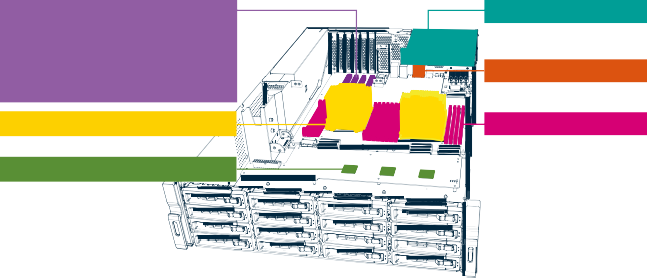 Hyperconverged Storage ServerHigh Computing and Storage ServerHigh-performance application server based on dual Intel® E5 CPUVMware®, Citrix®, or Windows Hyper-V: for virtualization deploymentStorage server: This component is used to mount storage using iSCSI/NFS for the application serverHigh-speed connection: 10GbE or 40GbESpecificationsModel	GRAND-C610-20C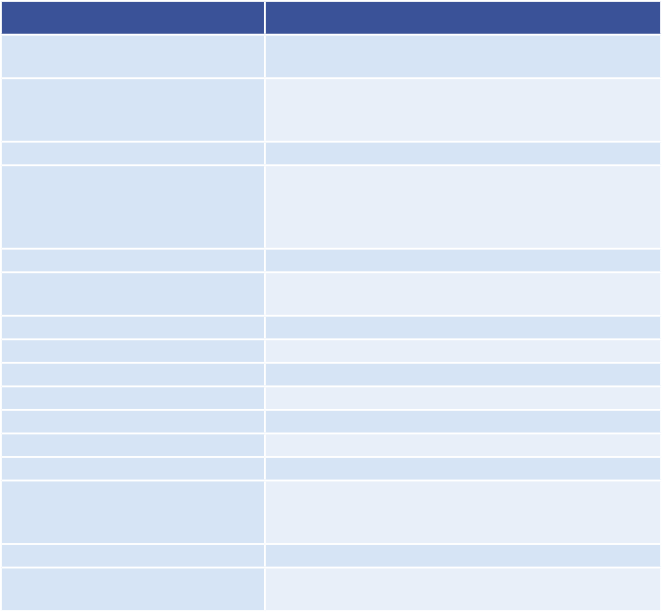 CPU	FCLGA2011-3 sockets-support Xeon® E5-2600 v3 familySystem memory: RDIMM / LRDIMMOptionsItem	Order P/N	Description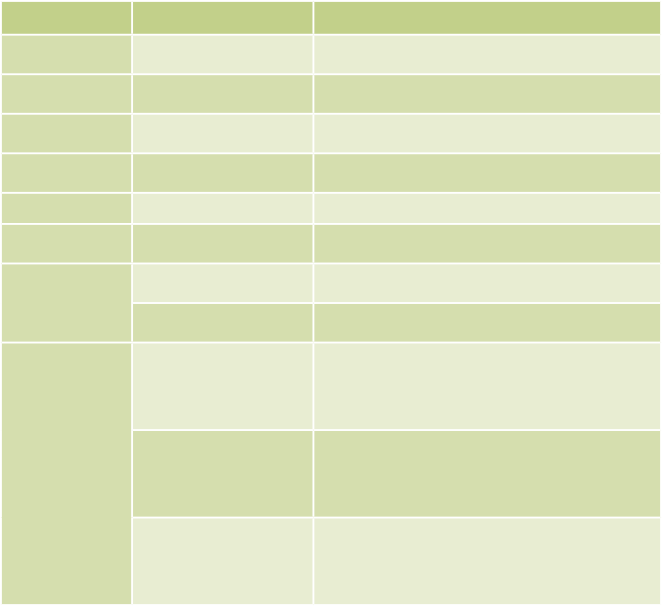 Network card      LAN-40G2SF-MLX	Dual-port 40GbE QSFP+ network expansionNetwork card      LAN-10G2SF-MLX	Dual-port 10GbE SFP+ network expansionMemory (RAM) USB 2.0 / 3.0Internal Hard Drive and TypeMax. Raw Capacity InterfaceEthernet PCIe slot CacheForm Factor Dimensions (H x W x D) PowerFanWeight (Net/Gross) kg NoisePower ConsumptionTotal memory slots: 16Memory expandable up to: 1 TB (64 GB x 16) 4 x USB 3.1 Gen 1 (5Gb/s)16 x 3.5" SAS (12Gbps/6Gbps) / SATA (6Gbps/3Gbps) HDDs or 2.5" SAS/SATA SSD 4 x 2.5" SAS (12Gbps) SSD or SAS/SATA(6Gbps/3Gbps) SSD 128 TBSAS 12Gb/s backward-compatible to SAS/SATA 6Gb/s2 x GbE4 (3 x PCIe Gen3 x8, 1 x PCIe Gen3 x16)M.2 Gen.2 x4 3U, Rackmount88 x 442.5 x 530.5 mm650W (Redundant) Smart Fan 4 (6cm 12V DC)Net (NAS): 22.42 kg / 49.43 lbGross (with accessories and package): 30.19 kg /66.56 lbSound Pressure Level (LpAm): 64.8 dB Sleep mode: 254.21 WIn Operation: 362.86 WNetwork cardUSB card SAS Card Rail kitCableCPULAN-10G2T-X550USB-U31A2P01 SAS-12G2E RAIL-A03-57CAB-SAS10M-8644 CAB-SAS05M-8644Intel® Xeon® Processor E5-2620 v3Intel® Xeon® Processor E5-2630 v3Intel® Xeon® Processor E5-2640 v3cardDual-port 10GBASE-T network expansion cardUSB 3.1 Gen 2 10Gbps Type-A dual-port PCIe cardDual port storage expansion, SAS 12GbpsA03 series (Chassis) slide, Maxmium load 57 kgMiniSAS Cable (SFF-8644 to SFF- 8644),1.0mMiniSAS Cable (SFF-8644 to SFF-8644), 0.5mIntel® Xeon®, 2.4 GHZ, 0.65V~1.30V, 85W, 15MB(L3), FCLGA, 2011pin, 22nm, CM8064401831400 SR207, LGA 2011-3 Socket, R2, Haswell, Intel® Xeon® Processor E5-2620 v3, RoHSIntel® Xeon®, 2.4 GHZ, 0.65V~1.30V, 85W, 20MB(L3), FCLGA, 2011pin, 22nm, CM8064401831000 SR206, LGA2011-3 Socket, R2, Haswell, Intel® Xeon® Processor E5-2630 v3, RoHSIntel® Xeon®, 2.6 GHz, 90W, 20MB(L3), FCLGA, 2011pin, 22nm, CM8064401830901 SR205,LGA2011-3 Socket, R2, Haswell, Intel® Xeon® Processor E5-2640 v3, RoHSOrdering Information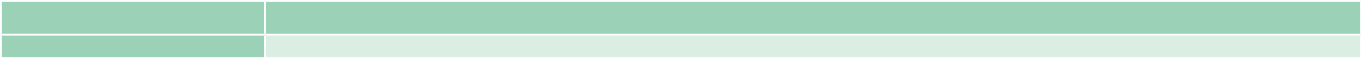 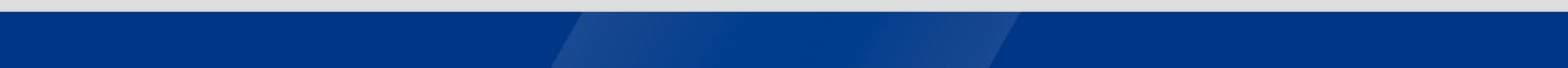 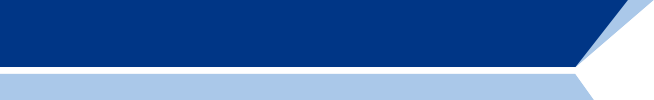 *Pre-install CPU & Memory by RequestPacking List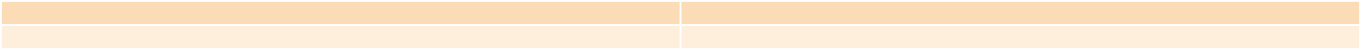 